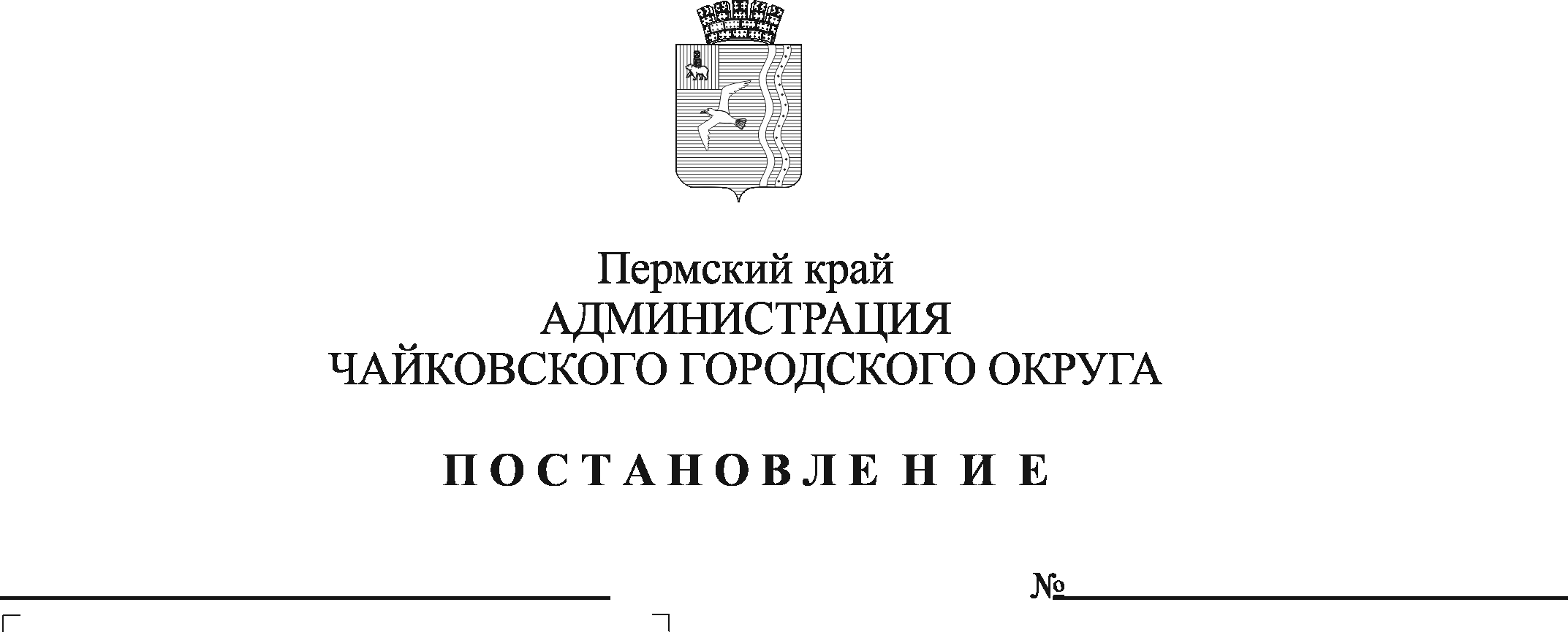 На основании Федерального закона от 6 октября 2003 г. № 131-ФЗ «Об общих принципах организации местного самоуправления в Российской Федерации», в соответствии с Уставом Чайковского городского округа, решениями Чайковской городской Думы от 19 декабря 2018 г. № 96 «Об оплате труда работников муниципальных учреждений Чайковского городского округа» и от 20 октября 2021 г. № 544 «О внесении изменений в решение Думы Чайковского городского округа от 23.12.2020 № 438 «О бюджете Чайковского городского округа на 2021 год и на плановый период 2022 и 2023 годов», постановлением администрации города Чайковского от 11 февраля 2019 г. № 153 «Об оплате труда рабочих муниципальных учреждений Чайковского городского округа», в целях регулирования оплаты труда в муниципальном казенном учреждении «Управление закупок» ПОСТАНОВЛЯЮ:Внести в Положение об оплате труда работников муниципального казенного учреждения «Управление закупок», утверждённое постановлением администрации Чайковского городского округа от 14 апреля 2020 г. № 412 (в редакции постановлений администрации Чайковского городского округа от 08.12.2020 № 1200, от 09.02.2021 № 104, от 29.03.2021 № 283), изменение, изложив абзац 2 пункта 2.2. раздела 2 в следующей редакции:«Должностные оклады устанавливаются работникам Учреждения в следующих размерах:Опубликовать постановление в муниципальной газете «Огни Камы» и разместить на официальном сайте администрации Чайковского городского округа.Постановление вступает в силу после его официального опубликования и распространяется на правоотношения, возникшие с 1 октября 2021 г.Глава городского округа –глава администрацииЧайковского городского округа                                                      Ю.Г. Востриковп/пКвалификационные уровниНаименование должности, отнесенной к квалификационным уровнямДолжностной оклад (руб.)Профессиональная квалификационная группа «Общеотраслевые должности служащих четвертого уровня»Профессиональная квалификационная группа «Общеотраслевые должности служащих четвертого уровня»Профессиональная квалификационная группа «Общеотраслевые должности служащих четвертого уровня»Профессиональная квалификационная группа «Общеотраслевые должности служащих четвертого уровня»13 квалификационный уровеньДиректор26 198,0023 квалификационный уровеньЗаместитель директора18 339,00Профессиональная квалификационная группа «Общеотраслевые должности служащих третьего уровня»Профессиональная квалификационная группа «Общеотраслевые должности служащих третьего уровня»Профессиональная квалификационная группа «Общеотраслевые должности служащих третьего уровня»Профессиональная квалификационная группа «Общеотраслевые должности служащих третьего уровня»35 квалификационный уровеньГлавный специалист, контрактный управляющий12 671,0045 квалификационный уровеньГлавный специалист12 671,00Профессиональная квалификационная группа «Общеотраслевые должности служащих первого уровня»Профессиональная квалификационная группа «Общеотраслевые должности служащих первого уровня»Профессиональная квалификационная группа «Общеотраслевые должности служащих первого уровня»Профессиональная квалификационная группа «Общеотраслевые должности служащих первого уровня»51 квалификационный уровеньСекретарь7 842,00Профессиональная квалификационная группа «Общеотраслевые профессии рабочих первого уровня»Профессиональная квалификационная группа «Общеотраслевые профессии рабочих первого уровня»Профессиональная квалификационная группа «Общеотраслевые профессии рабочих первого уровня»Профессиональная квалификационная группа «Общеотраслевые профессии рабочих первого уровня»61 квалификационный уровеньУборщик служебных помещений6 399,00